		Austin Yacht Club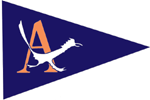 		5906 Beacon Drive
		Austin, TX 78734-1428
		(512) 266-1336					    BOARD OF DIRECTOR’S MEETING					    Date: January 23, 2022MOTION						   NAME OF BOARD MEMBER:  _____Felipe Payet________________BOARD POSITION:  _________Treasurer_______________X  I MOVE TO: approve the attached 2020 Membership Dues and Harbor Fees for the Austin Yacht Club.  Membership Dues will be increased by approximately 2% from last year and rounded to the nearest dollar after sales tax is applied.  Harbor Fees will be increase by approximately 2% from last year and rounded to the nearest dollar after sales tax is applied.BACKGROUND/PURPOSE OF MOTION: The current AYC Board feels the need to keep up with inflation by raising dues and fees gradually.  A 2% increase in membership dues and 2% harbor fees, while slightly below the overall U.S. inflation rate of 2.3%in 2019, will result in additional income of approximately $41,022 (compared to total 2019 Dues and Harbor Storage Fee Income in 2019). This will help maintain a balanced budget for 2020, as well as help AYC maintain the suggested cash-on-hand equivalent to 6 months of projected cash expenses.				  NAME OF PERSON(S) WHO WILL CARRY OUT THE MOTION: The AYC Board of Directors.